CSSA STAGE 1 JUNIOR #11		                        NAME ___________________________________Fill in the BlankAt Bethel God repeated to Jacob the _____________________ given to Abraham and Isaac.Laban deceived Jacob and gave him _________ for his wife instead of ___________________.  The name of Jacob’s sons were R_______________, S________________, L________,J____________, D_____, N__________________, G______, I________________,Z___________________, J________________ and B____________________ .Jacob was afraid of Esau and he knew he needed __________________ help. The ladder Jacob saw in his vision was a ladder of _______________________.Matching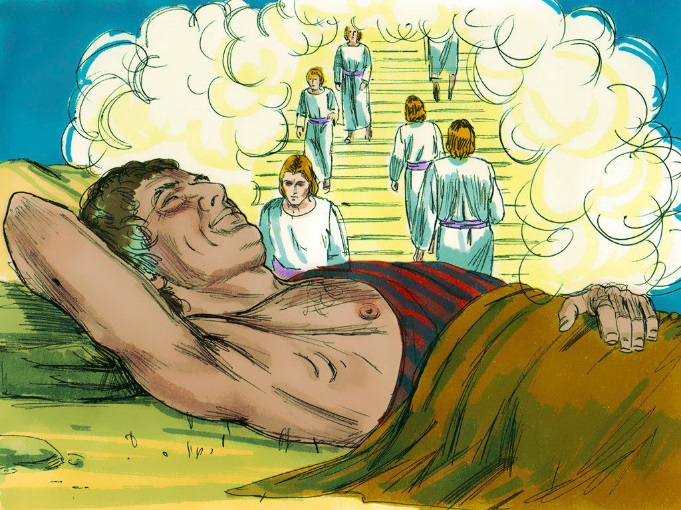 6.	_____	Jacob7.	_____	Israel8.	_____	Bethel9.	_____	Haran10.	_____	NahorTrue or False_____  11.	Eliezer took the same journey to Haran that Jacob was going to take. _____  12.	In Jacob’s dream, pigeons were on the ladder.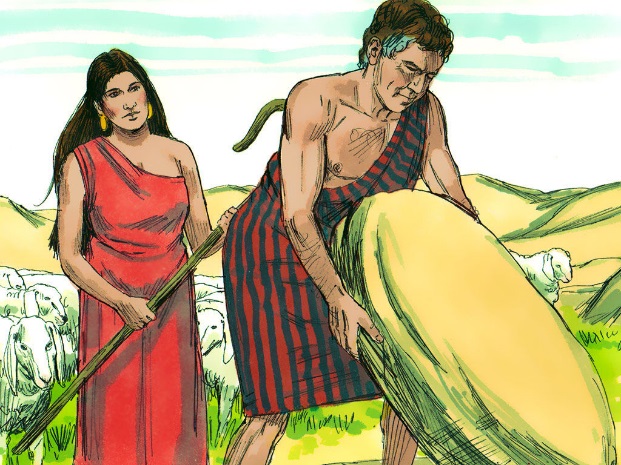 _____  13.	Jacob promised God a fifth of all his possessions. _____  14.	Jacob met Rachel at a well. _____  15.	Jacob ended up with 4 wives._____  16.	Jacob loved Rachel, Leah’s older sister, the best._____  17.	When Jacob met up again, Esau tried to kill him.Short Answer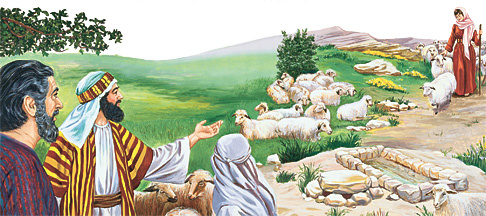 18.	What direction did Jacob travel?__________19.	Give two reasons why Jacob left his home in Beersheba?__________________________________________________________________________________________________________________________________________20.	Describe Jacob’s dream at Bethel. __________________________________________________________________________________________________________________________21.	What did the dream mean? _________________________________________________________________________________________________	____________________________________________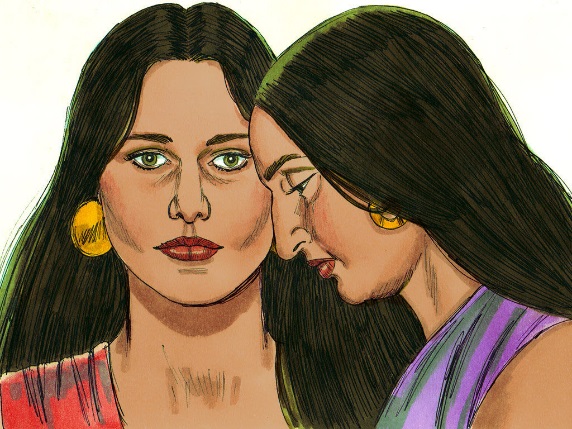 22.	What did Jacob promise to do at Bethel? ___________________________________________________________________________________________________23.	Why did Jacob leave Haran? ____________________________________________________________________________________________________________24.	Who are the ministers in Hebrews 1v14? __________________________________________Thought Questions25.	Why did Jacob pour oil on the stone he slept on? ______________________________________________________________________________________________________________26.	What was God teaching Jacob when He allowed Laban to deceive him by giving him Leah?______________________________________________________________________________________________________________________________________________________27.	Why would Laban want to harm Jacob? ______________________________________________________________________________________________________________________28.	Why did Jacob wrestle with the angel? _______________________________________________________________________________________________________________________29.	Why did the angel put Jacob’s hip out of joint so that he was lame? ________________________________________________________________________________________________